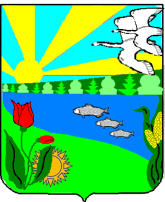 Волгоградская областьАдминистрация  Песковатского сельского поселенияГородищенского муниципального районаПОСТАНОВЛЕНИЕ  от 11.08.2021 г.                                                                                  № 44О выделении специальных мест для размещения печатных предвыборных агитационных материалов политических партий, выдвинувших федеральные списки кандидатов, кандидатов на выборах депутатов Государственной Думы Федерального Собрания Российской Федерации восьмого созываВ соответствии с Федеральным законом от 12 июня 2002 г. № 67-ФЗ «Об основных гарантиях избирательных прав и права на участие в референдуме граждан Российской Федерации», постановлением территориальной избирательной комиссии по Городищенскому району Волгоградской области от 29.06.2020 № 10/50-5 «О специальных местах для размещения печатных предвыборных агитационных материалов политических партий, выдвинувших федеральные списки кандидатов, кандидатов на выборах депутатов Государственной Думы Федерального Собрания Российской Федерации восьмого созыва»,  Постановляю:1.Выделить специальные места для размещения печатных предвыборных агитационных материалов политических партий, выдвинувших федеральные списки кандидатов, кандидатов на выборах депутатов Государственной Думы Федерального Собрания Российской Федерации восьмого созыва:1.1.На территории избирательного участка  № 1239:Информационные стенды:  около администрации Песковатского сельского поселения по адресу: ул.Центральная, 11.около магазина по адресу: ул. Спортивная, дом, 112. Направить настоящее постановление в территориальную избирательную комиссию по Городищенскому району Волгоградской области.Глава Песковатского сельского поселения                                                     А.А.Торшин